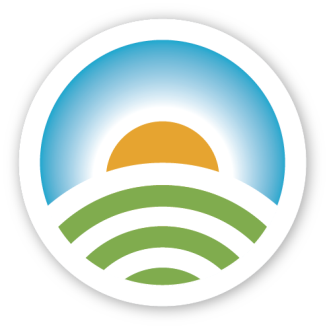 АГРАРНА ПАРТІЯ УКРАЇНИЗвіт депутата Тальнівської районної ради від Аграрної партії України за 2018 рікСергій Мельниченко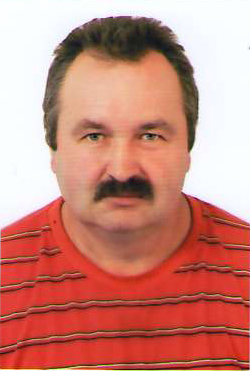 Напрямки діяльності депутатаХарактеристикадіяльності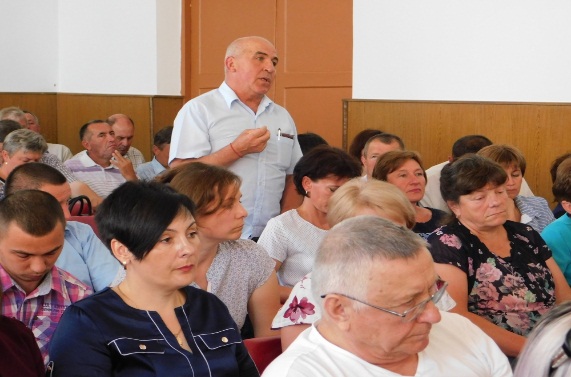 Моя Громадська приймальня депутата районної ради працює за адресою.: с. Веселий Кут, Веселокутська сільська рада. Дні прийому громадян – перша пятниця місяця. Години прийому: з 8.00 до 10.00. До громадської приймальні протягом 2018 року звернулося понад 25 жителів села Веселий Кут.Питання, з якими звертались громадяни, стосувалися наступного:  перегляду тарифів на комунальні послуги та природний газ, отримання субсидій, про стан доріг, про збереження лісових насаджень, лісосмуг та ін.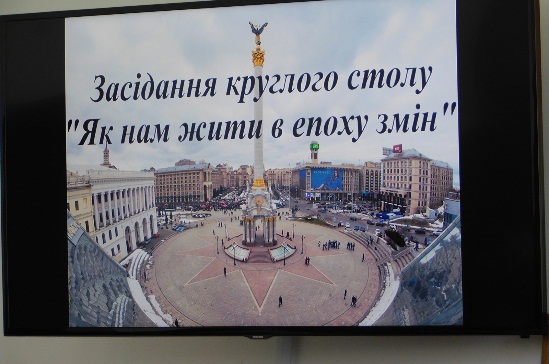 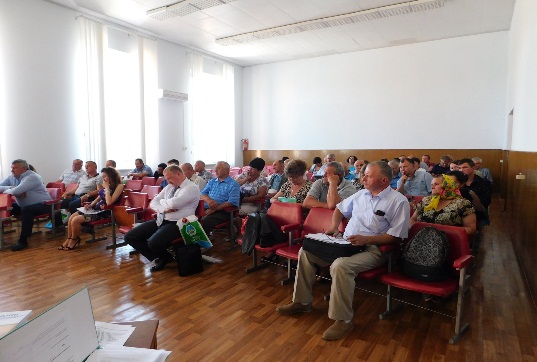 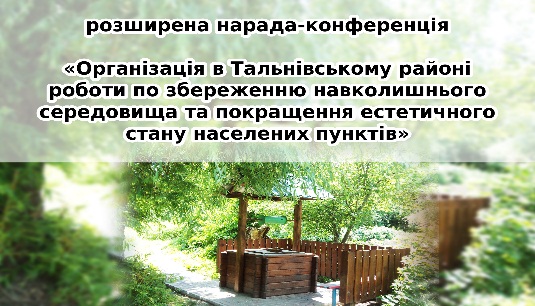 Брав участь у всіх засіданнях сесій районної ради та засіданнях постійної комісії.Брав участь у багатьох тимчасових комісіях, які розглядали актуальні питання розвитку медицини та освіти в районі. Вхожу у склад постійної комісії Тальнівської районної ради з питань агропромислового розвитку та природних ресурсів, де розглянуто багато актуальних питань та прийняті відповідні рішення.Численні заходи були проведені для продовження мораторію щодо заборони продажу земель сільськогосподарського призначення: підготовлено та проведено рішенням сесій районної ради звернення про заборону продажу земельНа сесії районної ради було розглянуто ряд важливих питань природоохоронного характеру, а також:Про програму з охорони і підвищення родючості ґрунтів Тальнівського району«Родючість 2016-2020»;Про Програму розвитку  інфраструктури  і  фінансування робіт, пов’язаних з будівництвом, реконструкцією, ремонтом та утриманням автомобільних доріг загального користування місцевого значення у Тальнівському районі на 2017-2020 роки;Про звернення депутатів Тальнівської районної ради до Держпродспоживслужби України про збереження Тальнівської районної державної лабораторії ветеринарної медицини;Про звернення до Кабінету Міністрів України щодо тарифів на електроенергію та газ;Про звернення до Президента України, Верховної Ради України, Прем’єр-міністра України про недопущення скасування мораторію на продаж сільськогосподарської землі;Про перелік об’єктів на ремонт автомобільних доріг загального користування місцевого значення;Про звернення до Президента України, Верховної Ради України, Кабінету Міністрів України щодо заборони запровадження ринку земель сільськогосподарського призначення на сучасному етапі та передачу права розпоряджатися землями в адмінмежах місцевих рад їх територіальним громадам;Про внесення змін до рішення районної ради від 26.02.2010 № 27-2 «Про районну програму «Питна вода Тальнівщини» на 2010-2020 роки»;Про звернення до Президента України, Верховної Ради України, Кабінету Міністрів України щодо забезпечення реалізації права учасниками АТО на першочергове отримання у власність земельних ділянок;Про хід виконання Програми стабілізації та розвитку галузі тваринництва в Тальнівському районі на 2011-2020 роки;Про звернення до Президента України, Верховної Ради України та Кабінету Міністрів України щодо продовження мораторію на продаж сільськогосподарських земель;Про Програму соціально - економічного та культурного розвитку Тальнівського району на 2018 рік;Про Програму боротьби з амброзією полинолистою у Тальнівському районі на 2018-2020 роки;Про районний бюджет на 2018 рік;Про звернення до Верховної Ради України щодо підтримки законопроекту №7403-2 стосовно відновлення пільгового режиму ПДВ по оподаткуванню операцій з експорту соєвих бобів та насіння свиріпи і ріпаку; та інші.Брав участь у сесіях сільської ради, засіданнях виконкому, загальних зборах с. Веселий Кут.Направлено ряд депутатських звернень, пропозицій, запитів та зауваження керівникам району.Брав участь у  всеукраїнських форумах  по відстоюванні мораторію на продажу землі, по недопустимості збільшення оподаткування фермерів та підприємців, підвищення тарифів на електроенергію та газ.Виділялася особиста матеріальна допомога хворим та учасникам АТО.За власні кошти організовував концерти для жителів села, надавав кошти для закупівлі сценічного одягу учасникам художньої самодіяльності.